              Руководствуясь Уставом Юськасинского сельского поселения Моргаушского района Чувашской Республики,   администрация Юськасинского сельского  поселения Моргаушского района Чувашской Республики   постановляет:1. Определить основными направлениями бюджетной политики Юськасинского сельского поселения  Моргаушского района Чувашской Республики  на 2020 год и на плановый период 2021 и 2022 годов: формирование условий для ускорения темпов экономического роста и роста доходного потенциала бюджета Юськасинского сельского поселения Моргаушского района Чувашской Республики;участие в достижении целей и результатов региональных проектов (национальных проектов и безусловном выполнении задач, поставленных в национальных проектах;обеспечение долгосрочной устойчивости бюджета Юськасинского сельского поселения Моргаушского района Чувашской Республики, в том числе за счет повышения качества управления финансами бюджета Юськасинского сельского поселения Моргаушского района Чувашской Республики.2.Администрации Юськасинского сельского  поселения Моргаушского района Чувашской Республики обеспечить:содействие бизнесу в реализации конкретных инвестиционных проектов;реализацию мероприятий по формированию справедливых конкурентных условий для предпринимательства;проведение ответственной бюджетной политики, направленной на снижение рисков возникновения просроченной кредиторской задолженности, недопущение принятия новых расходных обязательств, не обеспеченных стабильными доходными источниками;совершенствование инструментария реализации муниципальных программ Юськасинского сельского поселения Моргаушского района Чувашской Республики;повышение эффективности работы с муниципальным имуществом, направленной на увеличение доходов бюджета Юськасинского сельского поселения Моргаушского района Чувашской Республики;обеспечение открытости и прозрачности бюджетного процесса;своевременное проведение конкурсных процедур и заключение контрактов для обеспечения нужд Юськасинского сельского поселения Моргаушского района Чувашской Республики.принять меры по обеспечению роста налоговых и неналоговых доходов бюджета Юськасинского сельского поселения Моргаушского района Чувашской Республики;обеспечить эффективное и своевременное освоение бюджетных средств, в том числе за счет своевременного проведения конкурсных процедур;усилить контроль за сроками и качеством выполнения заключенных муниципальных контрактов.3. Настоящее постановление вступает в силу после его официального опубликования.Глава  Юськасинскогосельского поселения                                                                                             А.Н.КузьминЧУВАШСКАЯ РЕСПУБЛИКАМОРГАУШСКИЙ РАЙОНАДМИНИСТРАЦИЯЮСЬКАСИНСКОГО СЕЛЬСКОГО ПОСЕЛЕНИЯПОСТАНОВЛЕНИЕсело Юськасы                                                                                                                             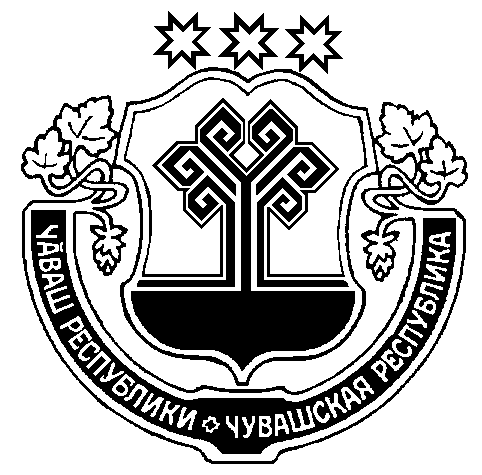 ЧĂВАШ РЕСПУБЛИКИ   МУРКАШ РАЙОНĔ	             Й/+КАССИ ЯЛПОСЕЛЕНИЙĔНАДМИНИСТРАЦИЙĔЙЫШĂНУЙÿçкасси салиОб основных направлениях бюджетной политики  Юськасинского сельского поселения Моргаушского района Чувашской Республики на 2020 год  и на плановый период 2021 и 2022 годов